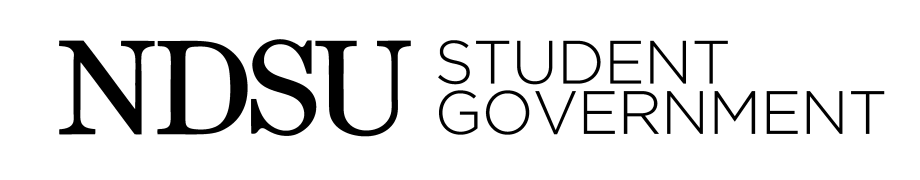 North Dakota State UniversityStudent GovernmentSeptember 17th, 20176:30 PM Plains Room Call to Order at 6:30pmRoll CallThirteen present, two absentApprove AgendaMach: I move to add, "Approval and Swearing in of New Senators as line item four and then, line item five, "Roll Call".Hagen: Seconded Voice VoteUnanimous approvalApproved Harper: I move to add under line item 18, New Business, "Approve at Large CSO Commissioners" without objection.No objectionApproved Approval and Swearing in of New Senators Stoppleworth: I move to approve the new senators.Hagen: SecondedHarper: Congratulations! We chose quality over quantity and we strongly believe that you will all be great representations of your constituents. Voice Vote No objectionsApproved Chief Justice Melville administers the oath of office Congratulations, new senators!Roll Call Twenty-three present, two absentApprove MinutesApproved Consent Agenda CR-01-18, Rodeo ClubCR-02-18, Men's Soccer CR-03-18, St. Paul's Newman Center ApprovedGuest Speaker, Campus Police 	Shittu: We received an email concerning what happened on campus this morning. How do we assure the Student Body that they are still safe?Borr: We add some kind of information piece in every alert to the student body to help them take better precautions like lock your doors and windows to help with safety and security. If there are concerns from the student body we would be happy to hear them. We have police officers assigned to each of the residence halls to help with security and education.Mach: I've noticed recently the street lights around campus will go out and stay out for variable amounts of time after dark. Is this on your radar and if so, what is being done to fix it?Borr: I was aware with one evening when they did not turn on, but I believed it was an isolated incident. There was talk of installing street lights that were not reliant on individual sesors. I will pass along this concern. Public CommentNo public comment Advisor’s Comments – Matt Skoy and Laura Oster-Aaland Oster-Aaland: I would like to welcome all the new senators! I am a graduate from NDSU and I have been here 19 years. I am learning along with you because this is my first year advising Student Government. Matt Skoy is our co-advisor. If you have any comments or concerns please bring them to me. In relation to this recent tragedy, counselors are meeting with the students in that hall and will be available for the next week. We are being as transparent as we can be. I think it is important that we care for one another during this time. Watch out for your friends, we have many resources on campus to help them through this difficult time.President of Senate Announcements – Katie Mastel Secretary of Senate Announcements – Marisa Pacella Executive ReportsFinance – Landon Holmquist and Zachary Sanger Fund Numbers:CR: $$20,000MEP: $22,119TORF: $1,750Reserve: $181,409.34ExA – Chase GrindbergCSO – Lauren McNaughton and Lauren Algyer ASA – Michael Russell PR – Monica Murray Technology – Marisa Mathews President– Mason Wenzel Vice Chair Report – Calla Harper Court Report – Jared Melville Funding Requests for Student Organizations Unfinished Business SB-06-18, A Bill to Include a Point System in the Student Government CodeSecond ReadFettig: I move to approve SB-06-17.Hagen: SecondedStoppleworth: This bill ensures accountability and I think as student leaders we should be striving to be as good as we can be. Mach: I am in support of this bill so we can enforce it. Without this in the code it can't be enforced. It is a necessary thing. Fettig: I helped with the development of this said point system. It is very vague and that is for a purpose. We are not enforcing it this month because we do not know what a sufficient number of points would be.Skuza: My name is on this bill. We are not enforcing it this month but that does not mean do not try. Set the bar high and do what a good senator would do.Harper: This is not for me to harp on you. This is for me to find things for you to do during your office hours. New senators if you have questions please ask, the point system can be confusing initially. Shittu: Question, I understand the point system but why are we putting it in the code before the trial period is over? Mastel: The bill clearly states that the policy will be reviewed annually. This gives us room to decide if the point system were to become defunct. Harper: I move to approve without objection.No ObjectionsApproved SB-07-18, A Bill to Remove National Performer Fund from the Student Government CodeSecond readLemm: I move to approve Mach: Seconded Harper: This is the second bill I wrote tonight. I wanted to put legislation through early to teach bill writing as curriculum to all the senators and also to get necessary items out of the way. Student Government has not been involved with this for awhile and it is important for our code to kept with only current items. Skuza: I move to approve without objection.Harper: ObjectionRoll Call Vote Unanimous yes Approved New Business	Appoint 2 Senators to Open Educational Resources BoardSchefter: I move to open nominations for the ORB.Hagen: SecondedFettig: I nominate myself.Emmons: I nominate myself.Hagen: I nominate myself.Mach: I would like to yield time to Executive Commissioner Russell to explain this board further, including the time commitment. Russell: This is where professors will apply for Progressive Education Grants. The board reviews all applications. We meet a few times a year, but don’t worry, Doodle Polls will be sent out to find a time that works for everyone. Nominated: Fettig, Emmons, HagenAppoint 2 Senators to Student Fee Advisory BoardEmmons: I move to open nominations for SFAB.Skuza- SecondedHegstad: I nominate myself.Shwalbe: I nominate myself.Mach: What is the time commitment for this board?President Wenzel: We meet a few times a semester. Shittu: I nominate myself.Fettig: I nominate Senator Mach.Mach: I accept Emmons: I nominate Miller.Miller: I respectfully decline.Mach: I nominate Fettig.Fettig: I accept.Nominated: Hegstad, Shwalbe, Shittu, Mach, Fettig, Appoint 4 Senators to ASA Commission Schwalbe: I move to open appointments for ASA Commission Emmons: SecondedSchwalbe:  I nominate Senator MacDonald.MacDonald: I respectfully decline.Jochim: I nominate Senator Emmons.Emmons: I accept MacDonald: I nominate Senator Schwalbe. Schwalbe: I accept.Miller: I nominate Muske.Muske: I accept.Reimers: I nominate myself.Emmons: I nominate Finseth.Finseth: I decline.Hagen: I nominate myself.Nominated: Emmons, Schwalbe, Muske, Reimers, HagenApprove At Large CSO Commissioner, Lauren SinglemannFettig: I move to approve.Hagen: SecondedHarper: I don’t think you could pick a better match for CSO Commission than Lauren. She is one of the single most competent individuals I've ever met.Fettig: Please take into consideration there will now be three Laruens on CSO Commission now.Voice Vote: Unanimous yesApprovedStudent ConcernsEmmons: Last week I talked about Valley City staff not having appropriate office space and now I have a follow up. I have a meeting with professors and the dean about this issue coming up this week.Finseth: A concern I have is that in the dorms, residents will pass through massive amounts of people to get into the building. It is a real safety concern. AnnouncementsWenzel: Russell is on Homecoming Court. We got a ping pong table in Barry Hall, which was paid partially by us.Russell: Bison Pride Fridays! Work my booth 10-2pm on Fridays. There is a list of projects behind my desk.Hagen: I am working on discount cards, so if you have any ideas or recommendations, please let me know.Harper: I was a proxy for the Perferred Names Committee and we are looking at taking it through the systems to ensure it is taken seriously.Emmons: "Holiday Lighting, cuz... lit!" Holiday loving and optimistic people needed. Also, the Senator of the Week is Ben Mach. Mastel: Remember agenda at 8am on Friday, please read it over and take note of any legislation.Pacella: Look over minutes and email me any corrections you see. Russell: Get your football tickets tomorrow morning.Reports Off the FloorSkuza: Met with Mason about Toolkits, which are online resourses. This one is involving safety including: safety notices, active shooters, code red and other important information.Adjourn	Schwalbe: I move to adjourn without objection at 7:45pm.